Urząd Gminy JakubówUrząd Gminy Jakubówul. Mińska 15, 05 - 306 Jakubówtel. 25-757-91-90, fax 25 759-97-19www.jakubow.plmail: sekretariat@jakubow.plKarta usługNr ORO.13.2019W y d a n i e    d o w o d u    o s o b i s t e g oW y d a n i e    d o w o d u    o s o b i s t e g oW y d a n i e    d o w o d u    o s o b i s t e g oMiejsce załatwienia sprawy:Miejsce załatwienia sprawy:Miejsce załatwienia sprawy:Referat Organizacyjno - AdministracyjnyPokój nr 10, tel. 25 758 20 51 lub 25 757 91 90 e-mail: m.michalczyk@jakubow.plGodziny urzędowania:                                       poniedziałek           800 – 1700                                       wtorek – środa      800 – 1600                                       czwartek                 dzień wewnętrzny                                       piątek                      800- 1500Referat Organizacyjno - AdministracyjnyPokój nr 10, tel. 25 758 20 51 lub 25 757 91 90 e-mail: m.michalczyk@jakubow.plGodziny urzędowania:                                       poniedziałek           800 – 1700                                       wtorek – środa      800 – 1600                                       czwartek                 dzień wewnętrzny                                       piątek                      800- 1500Referat Organizacyjno - AdministracyjnyPokój nr 10, tel. 25 758 20 51 lub 25 757 91 90 e-mail: m.michalczyk@jakubow.plGodziny urzędowania:                                       poniedziałek           800 – 1700                                       wtorek – środa      800 – 1600                                       czwartek                 dzień wewnętrzny                                       piątek                      800- 1500Osoba do kontaktu:Osoba do kontaktu:Osoba do kontaktu:Monika Michalczyk – inspektor ds. wojskowych , ewidencji ludności, dowodów osobistych, obrony cywilnej i zarządzania kryzysowego.Monika Michalczyk – inspektor ds. wojskowych , ewidencji ludności, dowodów osobistych, obrony cywilnej i zarządzania kryzysowego.Monika Michalczyk – inspektor ds. wojskowych , ewidencji ludności, dowodów osobistych, obrony cywilnej i zarządzania kryzysowego.Sposób załatwienia sprawy:Sposób załatwienia sprawy:Sposób załatwienia sprawy:Osób stale zamieszkałych na obszarze gminy nieposiadających zameldowania na pobyt stały, osób nigdzie niezamieszkałych przebywających stale na obszarze gminy, osób stale zamieszkałych na obszarze gminy pod innym adresem niż adres ich stałego zameldowania, obywateli państw członkowskich UE niebędących obywatelami polski, stale zamieszkujących na terenie miasta i uprawnionych do korzystania z praw wyborczych 
w Rzeczypospolitej Polskiej.Osób stale zamieszkałych na obszarze gminy nieposiadających zameldowania na pobyt stały, osób nigdzie niezamieszkałych przebywających stale na obszarze gminy, osób stale zamieszkałych na obszarze gminy pod innym adresem niż adres ich stałego zameldowania, obywateli państw członkowskich UE niebędących obywatelami polski, stale zamieszkujących na terenie miasta i uprawnionych do korzystania z praw wyborczych 
w Rzeczypospolitej Polskiej.Osób stale zamieszkałych na obszarze gminy nieposiadających zameldowania na pobyt stały, osób nigdzie niezamieszkałych przebywających stale na obszarze gminy, osób stale zamieszkałych na obszarze gminy pod innym adresem niż adres ich stałego zameldowania, obywateli państw członkowskich UE niebędących obywatelami polski, stale zamieszkujących na terenie miasta i uprawnionych do korzystania z praw wyborczych 
w Rzeczypospolitej Polskiej.Wymagane dokumenty:Wymagane dokumenty:Wymagane dokumenty:Wniosek o wpisanie do rejestru wyborców w części A lub B.Pisemna deklaracja zawierająca informacje niezbędne do wpisania do rejestru wyborców.Kserokopia ważnego dokumentu potwierdzającego tożsamość.Wniosek o wpisanie do rejestru wyborców w części A lub B.Pisemna deklaracja zawierająca informacje niezbędne do wpisania do rejestru wyborców.Kserokopia ważnego dokumentu potwierdzającego tożsamość.Wniosek o wpisanie do rejestru wyborców w części A lub B.Pisemna deklaracja zawierająca informacje niezbędne do wpisania do rejestru wyborców.Kserokopia ważnego dokumentu potwierdzającego tożsamość.Formularz do pobrania:Formularz do pobrania:Formularz do pobrania:Wniosek o wpisanie do rejestru wyborców w części A lub B.Pisemna deklaracja zawierająca informacje niezbędne do wpisania do rejestru wyborców.Wniosek o wpisanie do rejestru wyborców w części A lub B.Pisemna deklaracja zawierająca informacje niezbędne do wpisania do rejestru wyborców.Wniosek o wpisanie do rejestru wyborców w części A lub B.Pisemna deklaracja zawierająca informacje niezbędne do wpisania do rejestru wyborców.Opłaty:Opłaty:Opłaty:Nie podlega opłacie.Nie podlega opłacie.Nie podlega opłacie.Termin załatwienia sprawy:Termin załatwienia sprawy:Termin załatwienia sprawy:Do 5 dni. Do 5 dni. Do 5 dni. Tryb odwoławczy:Tryb odwoławczy:Tryb odwoławczy:Od decyzji w sprawie odmowy wpisania do rejestru wyborców przysługuje prawo wniesienia skargi do Sądu Rejonowego w Mińsku Mazowieckim za pośrednictwem Wójta Gminy Jakubów w terminie 3dni daty otrzymania decyzjiOd decyzji w sprawie odmowy wpisania do rejestru wyborców przysługuje prawo wniesienia skargi do Sądu Rejonowego w Mińsku Mazowieckim za pośrednictwem Wójta Gminy Jakubów w terminie 3dni daty otrzymania decyzjiOd decyzji w sprawie odmowy wpisania do rejestru wyborców przysługuje prawo wniesienia skargi do Sądu Rejonowego w Mińsku Mazowieckim za pośrednictwem Wójta Gminy Jakubów w terminie 3dni daty otrzymania decyzjiPodstawa prawnaPodstawa prawnaPodstawa prawna- Ustawa z dnia 5 stycznia 2011r. – Kodeks wyborczy (Dz. U. Nr 21 poz. 112 z późn. zm.)- Rozporządzenie Ministra Spraw Wewnętrznych a Administracji z dnia 27 lipca 2011 r. 
w sprawie rejestru wyborców oraz trybu przekazywania przez Rzeczpospolitą Polską - innym państwom członkowskim Unii Europejskiej danych zawartych w tym rejestrze (Dz. U. z2011 r. Nr 158 poz. 941) - Ustawa z dnia 5 stycznia 2011r. – Kodeks wyborczy (Dz. U. Nr 21 poz. 112 z późn. zm.)- Rozporządzenie Ministra Spraw Wewnętrznych a Administracji z dnia 27 lipca 2011 r. 
w sprawie rejestru wyborców oraz trybu przekazywania przez Rzeczpospolitą Polską - innym państwom członkowskim Unii Europejskiej danych zawartych w tym rejestrze (Dz. U. z2011 r. Nr 158 poz. 941) - Ustawa z dnia 5 stycznia 2011r. – Kodeks wyborczy (Dz. U. Nr 21 poz. 112 z późn. zm.)- Rozporządzenie Ministra Spraw Wewnętrznych a Administracji z dnia 27 lipca 2011 r. 
w sprawie rejestru wyborców oraz trybu przekazywania przez Rzeczpospolitą Polską - innym państwom członkowskim Unii Europejskiej danych zawartych w tym rejestrze (Dz. U. z2011 r. Nr 158 poz. 941) Informacje dodatkoweInformacje dodatkoweInformacje dodatkoweStały rejestr wyborców obejmuje osoby stale zamieszkałe na terenie gminy, którym przysługuje prawo wybierania. Do rejestru wyborców mogą dopisać się osoby:- stale zamieszkałe na terenie gminy bez zameldowania na pobyt stały,- nigdzie nie zamieszkałe stale przebywające na terenie gminy,- stale zamieszkałe na obszarze gminy pod innym adresem niż ich adres zameldowania na obszarze tej gminy,- będące obywatelami Unii Europejskiej stale zamieszkałe na obszarze gminy i uprawnione do korzystania z praw wybiorczych w Rzeczypospolitej Polskiej. Urząd gminy niezwłocznie zawiadamia 
o dopisaniu wyborcy do rejestru wyborców urząd gminy na terenie której wyborca jest zameldowany na pobyt stałyStały rejestr wyborców obejmuje osoby stale zamieszkałe na terenie gminy, którym przysługuje prawo wybierania. Do rejestru wyborców mogą dopisać się osoby:- stale zamieszkałe na terenie gminy bez zameldowania na pobyt stały,- nigdzie nie zamieszkałe stale przebywające na terenie gminy,- stale zamieszkałe na obszarze gminy pod innym adresem niż ich adres zameldowania na obszarze tej gminy,- będące obywatelami Unii Europejskiej stale zamieszkałe na obszarze gminy i uprawnione do korzystania z praw wybiorczych w Rzeczypospolitej Polskiej. Urząd gminy niezwłocznie zawiadamia 
o dopisaniu wyborcy do rejestru wyborców urząd gminy na terenie której wyborca jest zameldowany na pobyt stałyStały rejestr wyborców obejmuje osoby stale zamieszkałe na terenie gminy, którym przysługuje prawo wybierania. Do rejestru wyborców mogą dopisać się osoby:- stale zamieszkałe na terenie gminy bez zameldowania na pobyt stały,- nigdzie nie zamieszkałe stale przebywające na terenie gminy,- stale zamieszkałe na obszarze gminy pod innym adresem niż ich adres zameldowania na obszarze tej gminy,- będące obywatelami Unii Europejskiej stale zamieszkałe na obszarze gminy i uprawnione do korzystania z praw wybiorczych w Rzeczypospolitej Polskiej. Urząd gminy niezwłocznie zawiadamia 
o dopisaniu wyborcy do rejestru wyborców urząd gminy na terenie której wyborca jest zameldowany na pobyt stałySporządziła:Monika Michalczyk15.02.2018r.Sprawdził: Kierownik ReferatuJustyna MiłaczewskaZatwierdził: WójtHanna Wocial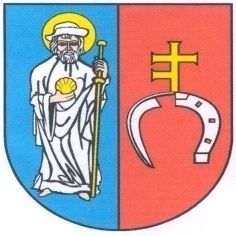 